7.a razredProjektni danTema: nematerijalna kulturna baština Velike Britanije i Sjeverne IrskePredmet: engleski jezikUčiteljica: Tanja BilićUcenici su se bavili istrazivanjem usmene predaje u navedenim zemljama, danom sv.Patricka i pričama o vilenjacima –Leprecaurn. Cilj projekta je izdraditi i dokumentirati određene zanimljivosti i simbole poput zelenog irskog šešira, vilenjakove ljestve, djetelinu i staru knjigu sa raznim zanimljivostima vezanim uz temu.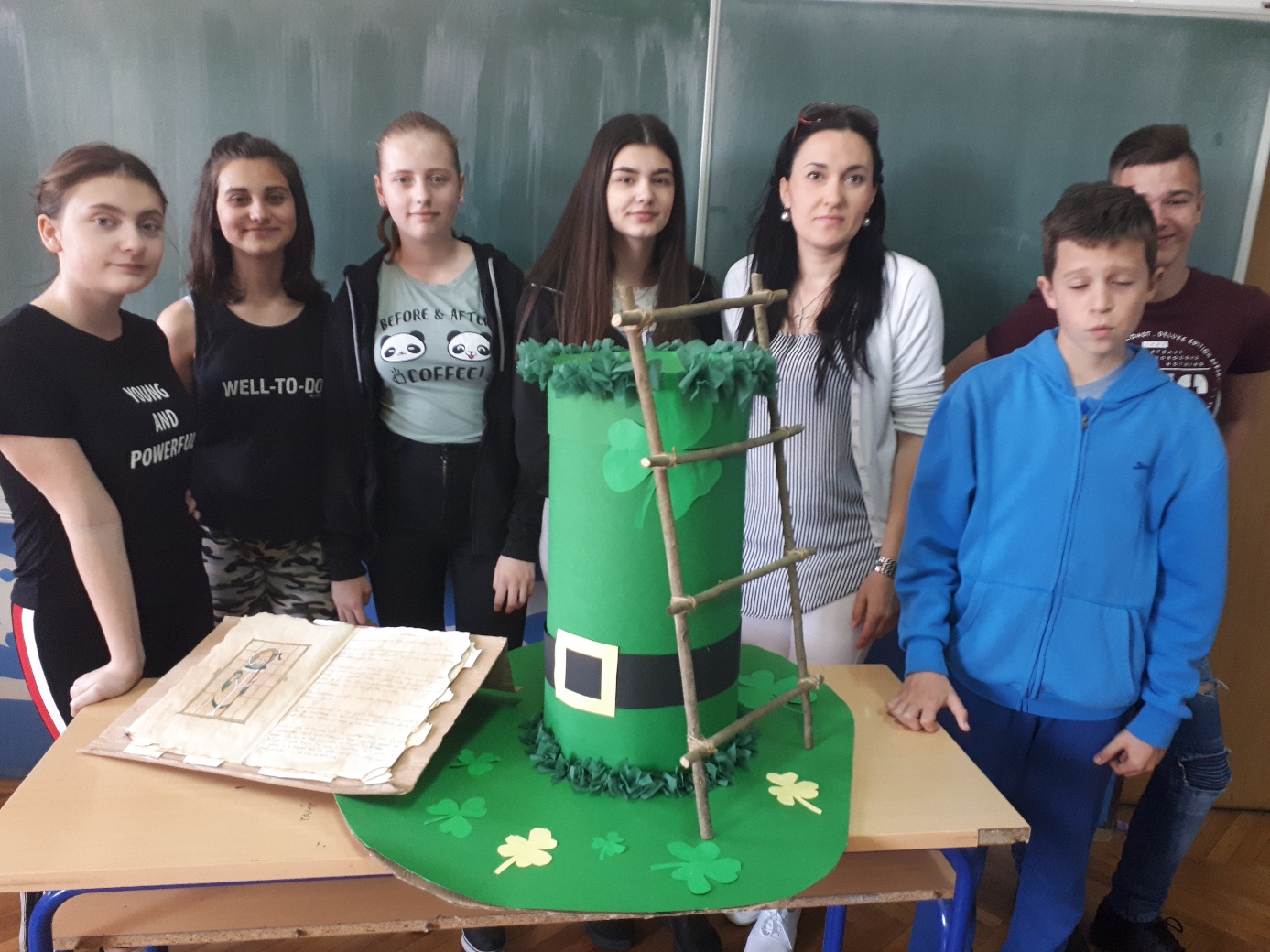 